Travail de Science Nommez les trois modes de transfert thermique.Écris une définition :La conduction thermiqueLa convection thermiqueLe rayonnement thermiqueDonne un exemple de chaque mode de transfert thermique. (Inclus une illustration)Explique dans tes propres mots l’illustration suivante.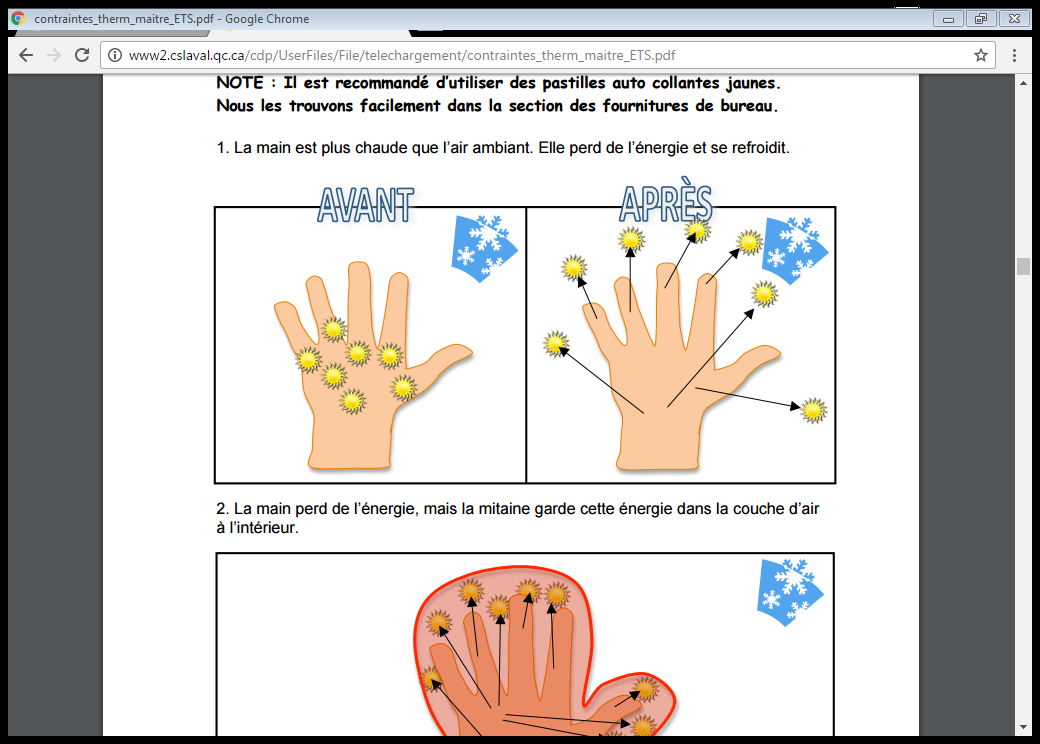 6. Trouve une vidéo française qui explique les trois modes de transfert.  Inclus le lien ici.  Écris un résumé de la vidéo.